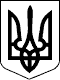                  58 СЕСІЯ  ЩАСЛИВЦЕВСЬКОЇ СІЛЬСЬКОЇ РАДИ                                             7 СКЛИКАННЯ                                                   РІШЕННЯ01.03.2018 р.                                 № 950с. ЩасливцевеПро призначення відповідальної особищо проводить державну реєстрацію актів цивільного стану  , облік, зберігання та витрачання бланків свідоцтв.Відповідно до    п.п.3.2,   Порядку ведення обліку і звітності про використання бланків свідоцтв про державну реєстрацію актів цивільного стану, а також їх зберігання ,  затвердженого  наказом Міністерства юстиції України від 29.10.2012 року № 1578/5, зареєстрованого в Міністерстві юстиції України  02.11.2012р. за № 1845/22157, керуючись п. б ст.38, ст. 26 Закону України «Про місцеве самоврядування в Україні», сесія Щасливцевської сільської радиВИРІШИЛА :1.Призначити  відповідальною особою , що проводить державну реєстрацію актів цивільного стану та  облік, зберігання, витрачання бланків свідоцтв в виконавчому комітеті Щасливцевської сільської  ради  Бородіну Ольгу Павлівну - заступника сільського голови з питань дії виконавчого комітету. 2. Контроль за виконання рішення. покласти на комісію з питань законності та державної регуляторної політикиСільський голова                                                   В.О. Плохушко